VTPBiS Leadership Team Trainingat the Intensive Level
Within a Multi-Tiered System of Supports 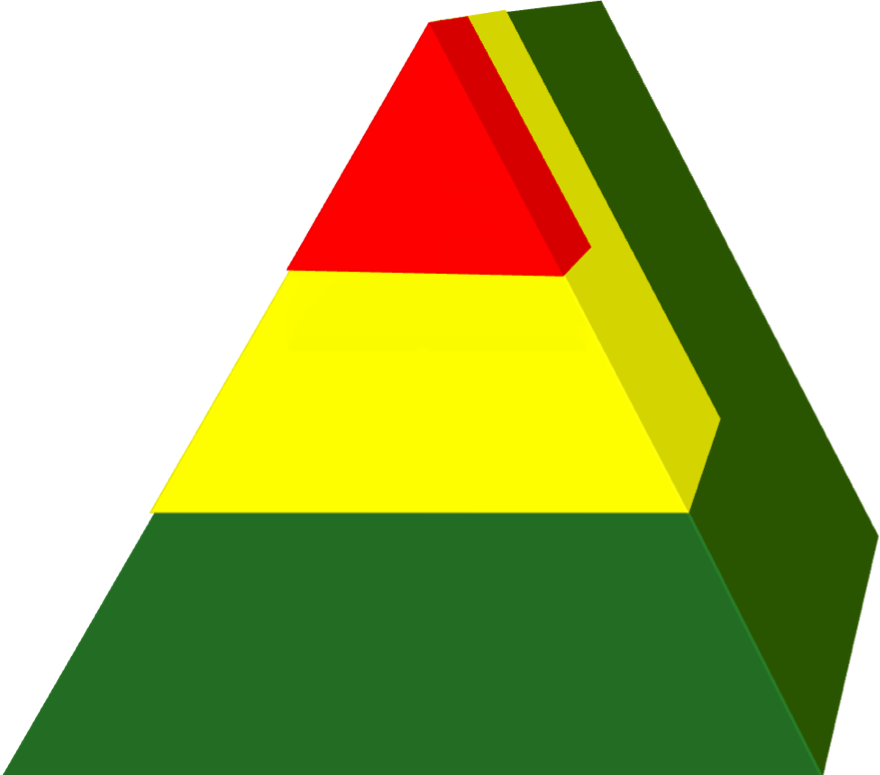 Activity Workbook 2015Name: _______________________________School: _______________________________What is PBIS at the Intensive Level?The intensive level of VTPBiS is designed to provide a continuum of individualized, comprehensive, and team-based interventions for students with complex issues whose needs have not been adequately addressed with less intensive PBIS interventions at the Universal and Targeted levels.Students receiving supports at the Intensive Level of PBIS also access the interventions and supports in place at the Universal and Targeted Levels but may need further assessment and individualized planning. Some students with complex needs across home, school and community may need Intensive Level Wraparound supports. The chart below shows the differentiation between PBIS Targeted, Intensive and Intensive Wraparound supports in five key areas: (a) forming teams to develop student plans, (b) setting goals (c) assessing student behavior, (d) providing individualized interventions, and (e) evaluating progress for decision makingSchool Leadership Training AgendaDay 1 AgendaIntroductory Activities and LogisticsRevisit and Strengthen Targeted InterventionsBuilding Intensive Team StructureActivity facilitated by representatives from Vermont Family NetworkDay 2 AgendaTeamingSetting GoalsFunctional Behavior Assessment / Behavior Support Plans (FBA/BSP)Day 3 AgendaSpecific InterventionsSetting event interventionsAntecedent interventionsBehavioral Teaching interventionsConsequence interventionsDay 4 AgendaEvaluationCrisis PlanningRolling OutBy the end of this training you will have:Strengthened targeted & built readinessExplored 5 Steps for Intensive ProcessPracticed FBA/BSPExamined Tier 3 practicesConsidered Proactive Crisis PlanningReviewed data systems at Tier 3Planned for next stepsThe Heart of the Matter: Part 1Knowing and honoring what gifts our students bring with them to the school community is the first step.  Listen to the following story:Does your resume include the fact that you are cranky when you get up in the morning?  Does it admit that, when you are under pressure, you don’t perform as well as you do at other times?  Of course not!  But don’t we do this to young people all the time? At times, human service agencies or schools create resumes that only focus on child and youth weaknesses!  That’s not very fair, is it?When Karl first met Brenda, she had a very low sense of self-esteem.  She did not think she was a good person, that she was likeable or that she could do anything.  She had failed as a student and as a responsible citizen.  The only thing she was good at was  hurting herself (suicide attempts) or hurting others.  That’s how she had been labeled and treated and that’s how she had come to accept herself.  Karl refused to see her that way.  He insisted on seeing her as a girl – a girl with competencies.  He knew that, unless she began to see herself in a more positive light, she would be doomed to always seeing hurting herself as an answer.   Karl’s aim was to find some things about Brenda that she could be proud of and that could be used to change her self-image from negative to positive.  Karl’s discovery about Brenda was that she was a good and likeable person; that she could do something well and that she had positive personal characteristics of which she could take advantage.  Adapted from Everything is Normal Until Proven OtherwiseThink about the student or students for which you will be planning Intensive supports.  Consider the questions below and write down your responses. (5 minutes)What makes this child happy? (What does this child love to do? What is this child curious about?)Note one (or more) of the child’s gifts.Does anyone in the school (adults or students) recognize or acknowledge this child’s gifts? Name 3 things you can do to help others recognize this student’s gifts.Plan to sustain the Targeted Level (BAT Sections B and F):If up to 12% students could benefit from CICO, how many students is that for your school? _______Complete the CICO Self-Assessment:VTPBiS Action Plan for Completion of Start-Up ActivitiesComplete the Targeted Inventory of Supports (next page) (BAT, Section B)In school teams, review your Inventory of Targeted SupportsShare two most successful practices with large groupTargeted Inventory of Supports:As a team review or complete the Readiness Checklist:Vermont Positive Behavior Interventions & Supports (VTPBiS) School Steps to Readiness: VTPBiS Tier 3 Intensive Level(Review prior to VTPBiS Tier 3 Intensive Level webinar and complete prior to VTPBiS Tier 3 Intensive Level training)School: 							SU: 						Date: 			        As a team, complete Team Profile and Meeting Schedule (BAT, Section B and H)The Heart of the Matter Part TwoHonoring the stories of families is key to student success.  Listen to the following story:When my son was diagnosed with depression, anxiety and attention deficit/hyperactivity disorder, I remember the unspoken accusation and implied responsibility that came with the diagnoses and that hung, almost visibly, in the air before settling across my shoulders like a mantle of lead.  No one thought to ask the questions, “Do you have other children and how are they?  What do you think we should do?  What is your son really good at?  What are some of the things you do to support your child emotionally?  How can we work together?  Instead, [the therapist] recommended parenting classes and asked what other family “problems” existed.  I was not consulted about the area in which I possessed the greatest expertise – my own child.  On that day, I became the origin or the problem, not the knowledgeable collaborator.  A family story is a shared learning experience.  It requires a Teller and a Listener, a very safe environment, and an understanding that each teller relates his or her story as it is remembered, either positively or negatively.  Stories are not just statements of fact; they convey the teller’s perspective, expectations, skills, judgments, and feelings.   Stories transmit all kinds of knowledge, when the listener has the capacity to hear themes and translates the themes into supports and services.  Listening to the family story requires respecting the story as the story that teaches its listeners about the core capabilities and strengths of each family.   - Excerpted from Dixie Jordan in Everything is Normal Until Proven OtherwiseFamilies that share their stories allow service providers to help build upon their desired outcomes for their children.Think about the family/families of the children you identified.  What is their story?  How can you make it safe for them to share it?What are they proud of in their child?  What do they think their child is really good at?  How can you find out these answers if you don’t know?  Family Engagement Checklist (BAT, Sections D and H)Muscott & Mann, 2004Review first page of VTPBiS Intensive Level: Behavior Support Plan to see how plan aligns with five-stage planning process. Stage 1: TeamingStudent team roster, page 2Day and time of meetings, page 2Recommended meeting agenda, page 2Stage 2: GoalsBroad Goal, page 2Pro-Social Behavior to Increase, page 2Problem Behaviors to Decrease, page 2Stage 3: AssessmentFunctional Behavior Assessment Protocol (F-BSP)FBA Interview –Teachers/Staff/ParentStep 1: Interview Teacher, Staff, Parent, pages 3-4Step 2: Propose a Testable Explanation, page 4FBA Interview – StudentsStep 1: Interview Student, pages 5-6Step 2: Develop a Testable Explanation, page 6Step 3: Rate Your Confidence in Testable Explanation, page 7Step 4: Conduct Observations, page 7Step 5: Confirm/Modify Testable Explanation, page 7Step 6: Build a Competing Behavior Pathway, page 8Stage 4: InterventionStep 6: Strategies for Competing Behavior Pathway, page 8Step 7: Select Initial Intervention Strategies, page 9Proactive crisis plan, page 10Stage 5: EvaluationStep 8: Evaluate Plan, pages 11-12Plan review date and signatures, page 12
ntensive Level Roll-Out Plan Goals
to training (e.g., VFN, previously trained schools)Clarifying Roles and Goals of Team Members 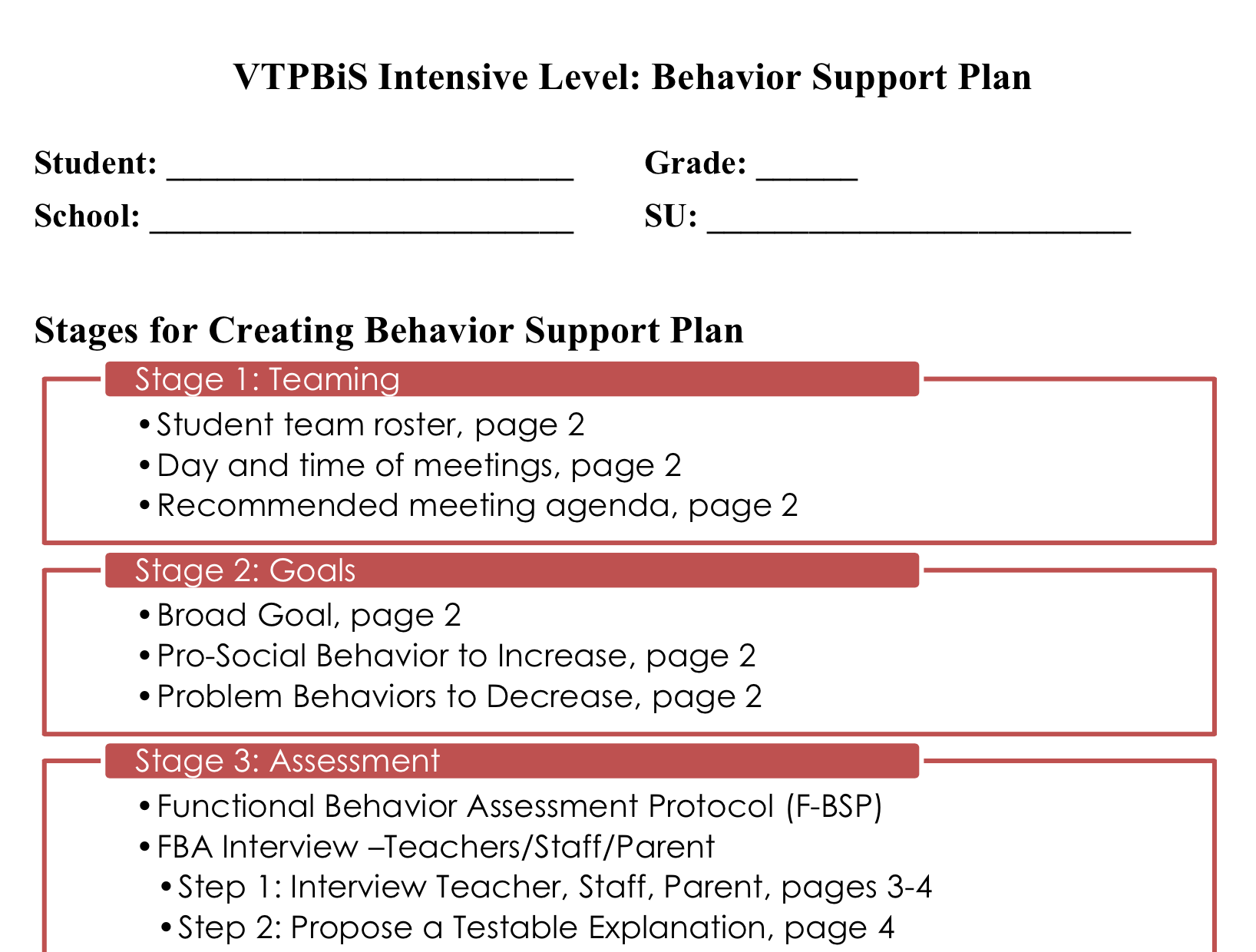 From Art & Science of Wraparound Manual (Eber, 2003)This activity is intended to help facilitators understand the importance of clarifying roles and goals of team members and to provide some experience in examining roles/goals in relation to job titles and behavior of individual team members.For a student you are working with through a team process, list all the people involved with the student at home, school, or in the community.For each person you identified, see if you can identify the role they would say they are engaged in with that student and the goal they would say they have in mind in their role with the student.If you are unclear about perceived roles/goals of some people, think of their behavior at team meetings or the type of interactions they have with the student and/or family.Then ask yourself the following questions:Were you able to identify each person’s perception of their role with the student and each person’s perception of their goal with the student?Were the roles some people perceive they play different than what is expected by their job title? By other team members?Did you identify people who were involved with the student who haven’t been included on the team who may be helpful to include?Did you identify any potential overlap of roles among team members?Did you identify any team members who have the potential for multiple roles, which may be confusing or overwhelming?Did you identify any people with unclear roles?Complete Behavior Support Plan Stage 2 GoalsTeam identifies broad goals that they all agree will be focus for assessment & intervention.STEP 6: BUILD A COMPETING BEHAVIOR PATHWAY	=Develop FBA Capacity in your School (BAT, Sections I and J)List the people who are responsible for conducting FBAs in your school:Determine who needs to be trained in FBA:1)2)Who makes the referral?What form do they use?Where or to whom does the referral form go?Who or what group reviews the referral form to see if Simple FBA needs to be done?Who schedules the Simple FBA, informs teachers and others who need to know?Who completes the Simple FBA?  Assign a “FBA Coordinator”Who or what group develops the testable hypothesis?Who or what group develops the simple behavior support plan?What is the proposed timeline from referral, decision, interview(s), summary of Simple FBA, testable hypothesis statement and development of simple behavior support plan?When and by whom is BSP reviewed to see if it is working?What is your plan for training ALL staff in understanding behavior and function of behavior?Intensive Level Roll-Out PlanDevelop a Request for Assistance Process, (BAT Sections B and C)What is the process for referring students for Tier 3 Supports?How will students be referred?Create your Request for Assistance process and form?  Are the forms easy to access? Easy to complete? Contain the necessary information?Create a process for gaining student agreementDevelop a parent consent form (or process)Create a system for managing the daily data (BAT Sections E and G)Complete the questions below (based on Benchmarks of Advanced Tiers items 28-31):Which computer system will you use?  SWIS ISIS?  Excel?  Other?How frequently will your Team review Tier 3 data?Who is responsible for summarizing the data and bringing it to the meetings?How frequently will summary data be shared with staff?  Parents?Plan for fading students off the Individual Behavior Support Plan interventions (BAT, Sections I and J)What are the criteria for fading students off of Tier 3 Supports?Develop and Schedule Staff TrainingSchedule date and time for staff training:Who will plan and deliver the training?Training should include information on:•    How to make a referral•    How to determine function of behaviorRole of staff in FBAs/BIPsDevelop Student AwarenessWho will meet with the students to plan and share the intervention?   When will this occur?Information should include:•Overview of the BSP• Goals of BSPDevelop Parent Awareness and ConsentHow and when will the parents be informed about the Tier 3 supports?Information should include:–Parent role in BSP–How to focus on the positive–Communication processTIER 2(Targeted Level)TIER 3(Intensive Level)TIER 3(Intensive Level with Wraparound)TEAMINGSmall behavior planning team reviewing students who need more than Tier 1 interventionsStudent-specific team members (student, parent, peer, administrator, teacher, behavioral staff member, etc.)Student and family identify team members which may include peers and professionals outside of schoolGOALSSimilar goals for all students:  in class, on task, responding successfully to Tier 1 supportsIndividualized school-based goals to address 1-2 specific problem behaviors Student and family choose goals focused on addressing BIG needs occurring in the home, school, communityASSESSMENTPractical Functional Behavior Assessment (FBA) of problem behaviorFBA including observations and interviewsMore comprehensive measures assessing strengths & needs in home, school and communityINTERVENTIONTiers 1 and 2 interventions with individualized components to Tier 2 interventions if neededTiers 1 and 2 interventions and Behavior Intervention Plan  (BIP) including Safety PlanSame as Tiers 1, 2 and 3; Crisis/safety plan; Community services, as neededEVALUATION Office discipline referrals, Check-in/Check out data attendance, nurse visits, otherSame as Tier 2, and SWIS Student Support Information System (ISIS)Same as Tier 3,and other data toolsVTPBiSCheck-In / Check-Out Self-AssessmentInstructions:  As a team, review and record each of the CICO elements.  For all elements that are rated as “in progress” or “not in place” build action planning steps.CICO ElementIn PlaceIn ProgressNot In Place1. Faculty and Staff Commitment for CICO2. Targeted Team Defined and Coordinator Identified3. School-wide/Universal PBIS in place4, Student Identification Process for CICO developed5. CICO Daily Progress Report (DPR) card developed6. School to Home reporting process defined7. Process for collecting, summarizing and using data8. Morning check-in routine established9.Teacher check-in/ check-out routine established10. Afternoon check-out routine established11. Home review routine established12. Team meeting schedule, routine, process13, Planning for Success (fading support; establishing self-management elements)14. Planning for Individualized Support Enhancement15. Substitute Teacher routine established16. Playground, cafeteria, bus routine (Other areas) establishedActivityActivity Task AnalysisWhoWhenFaculty and Staff Commitmenta.Faculty and Staff Commitmentb.Faculty and Staff Commitmentc.Faculty and Staff Commitmentd. Faculty and Staff Commitmente.Establish Teama.Establish Teamb.Establish Teamc.Establish Teamd.Establish Teame.School-wide/Universal PBIS in Placea.School-wide/Universal PBIS in Placeb.School-wide/Universal PBIS in Placec.School-wide/Universal PBIS in Placed.School-wide/Universal PBIS in Placee.Student Identification Process in Placea.Student Identification Process in Placeb.Student Identification Process in Placec.Student Identification Process in Placed.Student Identification Process in Placee.Daily Progress Report (DPR) definedHome Report Defineda.Daily Progress Report (DPR) definedHome Report Definedb.Daily Progress Report (DPR) definedHome Report Definedc.Daily Progress Report (DPR) definedHome Report Definedd.Daily Progress Report (DPR) definedHome Report Definede.Data Collection, Summarization and Use for Decision-making Defineda.Data Collection, Summarization and Use for Decision-making Definedb.Data Collection, Summarization and Use for Decision-making Definedc.Data Collection, Summarization and Use for Decision-making Definedd.Data Collection, Summarization and Use for Decision-making Definede.Morning Check-in RoutineTeacher Check-in Check-out RoutineAfternoon Check-out RoutineHome Review Routinea.Morning Check-in RoutineTeacher Check-in Check-out RoutineAfternoon Check-out RoutineHome Review Routineb.Morning Check-in RoutineTeacher Check-in Check-out RoutineAfternoon Check-out RoutineHome Review Routinec.Morning Check-in RoutineTeacher Check-in Check-out RoutineAfternoon Check-out RoutineHome Review Routined.Morning Check-in RoutineTeacher Check-in Check-out RoutineAfternoon Check-out RoutineHome Review Routinee.Team Meeting Schedulea.Team Meeting Scheduleb.Team Meeting Schedulec.Team Meeting Scheduled.Team Meeting Schedulee.Process defined for moving off CICOProcess defined for use of self-management strategies within CICOa.Process defined for moving off CICOProcess defined for use of self-management strategies within CICOb.Process defined for moving off CICOProcess defined for use of self-management strategies within CICOc.Process defined for moving off CICOProcess defined for use of self-management strategies within CICOd.Process defined for moving off CICOProcess defined for use of self-management strategies within CICOe.Process defined for moving student into Individualized Support Systemsa.Process defined for moving student into Individualized Support Systemsb.Process defined for moving student into Individualized Support Systemsc.Process defined for moving student into Individualized Support Systemsd.Process defined for moving student into Individualized Support Systemse.Process defined for informing substitute teachersProcess defined playground, cafeteria, bus areasOther areas?a.Process defined for informing substitute teachersProcess defined playground, cafeteria, bus areasOther areas?b.Process defined for informing substitute teachersProcess defined playground, cafeteria, bus areasOther areas?c.Process defined for informing substitute teachersProcess defined playground, cafeteria, bus areasOther areas?d.Process defined for informing substitute teachersProcess defined playground, cafeteria, bus areasOther areas?e.Current Group InterventionFunctionFunctionFunctionFunctionReferral criteriaFrequency/ Intensity of InterventionResources needed (staff, space, $, time)Schedule for Checking ProgressEffectiveness Measured(success criteria/ goal)EXIT CriteriaCurrent Group InterventionAdult att.Peer att.Work avoidotherReferral criteriaFrequency/ Intensity of InterventionResources needed (staff, space, $, time)Schedule for Checking ProgressEffectiveness Measured(success criteria/ goal)EXIT CriteriaDocuments / Evidence Complete?Documents / Evidence Complete?Schools are “ready” for Tier 3 Intensive Level training once they have:Schools are “ready” for Tier 3 Intensive Level training once they have:Schools are “ready” for Tier 3 Intensive Level training once they have:YESNOCompleted the Benchmarks for Advanced Tiers (BAT) Sections A-G (items 1 – 31) and I (items 44 – 53):Fully in place for Tier 1: Implementation of School-wide PBIS (items 1 – 3)Partially to Fully in place for Tier 2-3 Foundations (items 4 – 12)Partially to Fully in place for Tier 2 Targeted Interventions (items 13 – 31)Partially to Fully in place for Tier 3 Assessment & Plan Development (items 44 – 53) Note: Items 44-53 should be completed by staff trained in ABA reviewing FBAs and BIPs developed at the school during the school year. This reviewer should be someone other than the individual who developed the FBAs and BIPs.  Please contact your State TA or your PBIS implementation coach if you need assistance completing this section.Completed the Benchmarks for Advanced Tiers (BAT) Sections A-G (items 1 – 31) and I (items 44 – 53):Fully in place for Tier 1: Implementation of School-wide PBIS (items 1 – 3)Partially to Fully in place for Tier 2-3 Foundations (items 4 – 12)Partially to Fully in place for Tier 2 Targeted Interventions (items 13 – 31)Partially to Fully in place for Tier 3 Assessment & Plan Development (items 44 – 53) Note: Items 44-53 should be completed by staff trained in ABA reviewing FBAs and BIPs developed at the school during the school year. This reviewer should be someone other than the individual who developed the FBAs and BIPs.  Please contact your State TA or your PBIS implementation coach if you need assistance completing this section.Completed the Benchmarks for Advanced Tiers (BAT) Sections A-G (items 1 – 31) and I (items 44 – 53):Fully in place for Tier 1: Implementation of School-wide PBIS (items 1 – 3)Partially to Fully in place for Tier 2-3 Foundations (items 4 – 12)Partially to Fully in place for Tier 2 Targeted Interventions (items 13 – 31)Partially to Fully in place for Tier 3 Assessment & Plan Development (items 44 – 53) Note: Items 44-53 should be completed by staff trained in ABA reviewing FBAs and BIPs developed at the school during the school year. This reviewer should be someone other than the individual who developed the FBAs and BIPs.  Please contact your State TA or your PBIS implementation coach if you need assistance completing this section.YESNOHave identified school personnel who can complete a simple FBA, and have access to people who are available to complete a full FBA. Have identified school personnel who can complete a simple FBA, and have access to people who are available to complete a full FBA. Have identified school personnel who can complete a simple FBA, and have access to people who are available to complete a full FBA. YESNOBeen recommended by their school’s Regional State TA as ready to pursue VTPBiS Tier 3 Intensive Level based on implementation progress of PBIS at other levels and administrative commitment.Been recommended by their school’s Regional State TA as ready to pursue VTPBiS Tier 3 Intensive Level based on implementation progress of PBIS at other levels and administrative commitment.Been recommended by their school’s Regional State TA as ready to pursue VTPBiS Tier 3 Intensive Level based on implementation progress of PBIS at other levels and administrative commitment.YESNODeveloped or reconfigured your School Leadership Team to include members relevant to VTPBiS Intensive Level: Developed or reconfigured your School Leadership Team to include members relevant to VTPBiS Intensive Level: Developed or reconfigured your School Leadership Team to include members relevant to VTPBiS Intensive Level: YESNOAdministratorbehavior specialist, teacher(s)counselorspecial educator, anda family member of a student.YESNOCommitted to identify VTPBiS School Coordinator to actively participate in VTPBiS at the Intensive Level who is assigned sufficient FTE to support intensive level coordination. This could be existing school coordinator for PBIS.Committed to identify VTPBiS School Coordinator to actively participate in VTPBiS at the Intensive Level who is assigned sufficient FTE to support intensive level coordination. This could be existing school coordinator for PBIS.Committed to identify VTPBiS School Coordinator to actively participate in VTPBiS at the Intensive Level who is assigned sufficient FTE to support intensive level coordination. This could be existing school coordinator for PBIS.YESNOAgreed to use an information system to make data-based decisions regarding student behavior receiving supports at the intensive level.Agreed to use an information system to make data-based decisions regarding student behavior receiving supports at the intensive level.Agreed to use an information system to make data-based decisions regarding student behavior receiving supports at the intensive level.YESNOCommitted to annually self-assess Targeted and Intensive implementation. Additionally, use data to develop, review, and refine a clear action plan outlining school efforts to develop, maintain, and sustain fidelity at all tiers.Committed to annually self-assess Targeted and Intensive implementation. Additionally, use data to develop, review, and refine a clear action plan outlining school efforts to develop, maintain, and sustain fidelity at all tiers.Committed to annually self-assess Targeted and Intensive implementation. Additionally, use data to develop, review, and refine a clear action plan outlining school efforts to develop, maintain, and sustain fidelity at all tiers.Intensive Intervention Team RosterIntensive Intervention Team RosterIntensive Intervention Team RosterIntensive Intervention Team RosterSchool Name:                                                                                                             Grades: Town/City:                                                                                                                 Supervisory Union: School Name:                                                                                                             Grades: Town/City:                                                                                                                 Supervisory Union: School Name:                                                                                                             Grades: Town/City:                                                                                                                 Supervisory Union: School Name:                                                                                                             Grades: Town/City:                                                                                                                 Supervisory Union: Intensive Team – Systems Level           Team Member Name                                                              Building Role                                                  Team Member Role                                                                                                                                                                               (administrator, Coordinator, teacher, etc.)Intensive Team – Systems Level           Team Member Name                                                              Building Role                                                  Team Member Role                                                                                                                                                                               (administrator, Coordinator, teacher, etc.)Intensive Team – Systems Level           Team Member Name                                                              Building Role                                                  Team Member Role                                                                                                                                                                               (administrator, Coordinator, teacher, etc.)Intensive Team – Systems Level           Team Member Name                                                              Building Role                                                  Team Member Role                                                                                                                                                                               (administrator, Coordinator, teacher, etc.)Day and Time of Monthly Meetings:Day and Time of Monthly Meetings:Day and Time of Monthly Meetings:Day and Time of Monthly Meetings:Intensive Team – Individual Student Level           Team Member Name                                                              Building Role                                                  Team Member Role                                                                                                                                                                                   (coordinator, behavior spec., data spec.)Intensive Team – Individual Student Level           Team Member Name                                                              Building Role                                                  Team Member Role                                                                                                                                                                                   (coordinator, behavior spec., data spec.)Intensive Team – Individual Student Level           Team Member Name                                                              Building Role                                                  Team Member Role                                                                                                                                                                                   (coordinator, behavior spec., data spec.)Intensive Team – Individual Student Level           Team Member Name                                                              Building Role                                                  Team Member Role                                                                                                                                                                                   (coordinator, behavior spec., data spec.)Day and Time of Weekly Meetings:Day and Time of Weekly Meetings:Day and Time of Weekly Meetings:Day and Time of Weekly Meetings:STATUS:In placePartially in placeNot in placeTASKPRIORITY:High MediumLowClimate1. There is a process for assessing how welcomed, valued, and satisfied parents are in and with the school.2. There is a plan for addressing ways to help families feel welcomed and valued. 3. There is a plan for training all staff to work collaboratively and respectfully with families.4. Plans for addressing ways to help families feel welcomed and valued address diverse families including those with students in the universal, targeted and intensive levels of PBIS.Parent Involvement in Learning Activities at Home5. There is a process for assessing parents’ opinions about their own involvement in learning activities at home.6. There is a plan or set of activities for helping families to support their child’s learning at home.7. The plan includes activities for helping diverse families, including those with students in the universal, targeted and intensive levels of PBIS, support their child’s learning.Communication with Parents/Families8. There is a process for assessing parents’ opinions about how well schools communicate with them.9. There is a plan for communicating with families in varied and helpful ways.STATUS:In placePartially in placeNot in placeTASKPRIORITY:High MediumLow10. The plan includes activities for communicating with diverse families, including those with students in the universal, targeted and intensive levels of PBIS, about important school/home matters including discipline.Parent/Family Involvement at School (Volunteering, Assisting)11. There is a process for assessing parents’ opinions about how they can support schools through their involvement at school.12. There is a plan for how parents can be involved in supporting learning at school through volunteering and assisting.13. The plan for parental involvement in school activities addresses how diverse families, including those with students in the universal, targeted and intensive levels of PBIS, can participate.Parent/Family Involvement in Decision-Making14. There is a process for assessing parents’ opinions about the extent to which they are encouraged to participate in decision-making committees and activities (e.g., leadership teams).15. There is a plan for encouraging and supporting parent participation in decision-making committees and activities.16. The plan for parental participation in decision-making committees and activities addresses how diverse families, including those with students in the universal, targeted and intensive levels of PBIS, can participate.17. There is a process for assessing parents’ opinions about the extent to which they can provide input to school personnel about matters of importance including discipline that is taken seriously.18. There is a plan for gathering and incorporating parents’ input about matters of importance including discipline that is taken seriously.19. The plan for gathering and incorporating parents’ input about matters of importance including discipline addresses how diverse families, including those with students in the universal, targeted and intensive levels of PBIS, can be heard.People Involved w/StudentTheir RoleTheir GoalStage 2: GoalsBroad Goal  (positive, long-term goal for student)Pro-Social Behaviors to Increase (prioritize what behaviors you want to increase)Problem Behaviors to Decrease (prioritize what behavior to focus on in FBA)Setting Event StrategiesAntecedent StrategiesBehavior Teaching StrategiesConsequence Strategies